от «_11_» _01_ 2021 г.							№__1__О реорганизации муниципального унитарного предприятия «Мирнинское специализированное монтажно-эксплуатационное предприятие» в общество с ограниченной ответственностью «Мирнинское специализированное монтажно-эксплуатационное предприятие»В соответствии со статьями 57, 58 Гражданского кодекса Российской Федерации, Федеральными законами от 06.10.2003 № 131-ФЗ «Об общих  принципах организации местного самоуправления в Российской  Федерации»,  от 08.02.1998 № 14-ФЗ «Об обществах с ограниченной ответственностью», от 08.08.2001 № 129-ФЗ «О государственной регистрации юридических лиц и индивидуальных предпринимателей», от 21.12.2001 № 178-ФЗ «О приватизации государственного и муниципального имущества», от 14.11.2002 № 161-ФЗ «О государственных и муниципальных унитарных предприятиях», на основании решения городского Совета от 24.12.2020 № IV-37-6 «О прогнозном плане (программе) приватизации имущества МО «Город Мирный» на 2021 год», городская Администрация постановляет:1. Реорганизовать муниципальное унитарное предприятие «Мирнинское специализированное монтажно-эксплуатационное предприятие» путем преобразования в общество с ограниченной ответственностью «Мирнинское специализированное монтажно-эксплуатационное предприятие», начав процедуру реорганизации с момента подписания настоящего Постановления. 2. Утвердить прилагаемый устав общества с ограниченной ответственностью «Мирнинское специализированное монтажно-эксплуатационное предприятие», с определением стоимости доли единственного участника (муниципального образования «Город Мирный» Мирнинского района Республики Саха (Якутия)) ООО «МСМЭП» в размере 28 546 452,81 (Двадцать восемь миллионов пятьсот сорок шесть тысяч четыреста пятьдесят два 81 копейка) рубля.3. Назначить директором общества с ограниченной ответственностью «Мирнинское специализированное монтажно-эксплуатационное предприятие» Гавриленко Эдуарда Григорьевича – директора муниципального унитарного предприятия «Мирнинское специализированное монтажно-эксплуатационное предприятие».4. Утвердить Совет директоров общества в количестве 7 (семи) человек в следующем составе:Медведь Степан Юрьевич – 1-й Заместитель Главы Администрации по ЖКХ, имущественным  и земельным отношениям, председатель Совета директоров;Корытова Ирина Николаевна – Заместитель Главы Администрации по экономике и финансам, член Совета директоров;Габышева Ольга Михайловна – начальник правового управления городской Администрации, член Совета директоров;Татаринов Павел Николаевич – начальник управления имущественных отношений городской Администрации, член Совета директоров;Пальчиков Виктор Михайлович – начальник отдела по гражданской обороне и чрезвычайным ситуациям городской Администрации, член Совета директоров;Болдуев Евгений Владимирович - директор МКУ «УЖКХ» МО «Город Мирный», член Совета директоров;Гавриленко Эдуард Григорьевич – директор ООО «МСМЭП», член Совета директоров.5. Директору муниципального унитарного предприятия «Мирнинское специализированное монтажно-эксплуатационное предприятие» Гавриленко Э.Г.:5.1. В течение трех рабочих дней после даты подписания настоящего Постановления уведомить Межрайонную инспекцию Федеральной налоговой службы № 5 по Республике Саха (Якутия) о начале процедуры реорганизации муниципального унитарного предприятия «Мирнинское специализированное монтажно-эксплуатационное предприятие».5.2. После внесения в единый государственный реестр юридических лиц записи о начале процедуры реорганизации:5.2.1. Обеспечить внесение в Единый федеральный реестр юридически значимых сведений о фактах деятельности юридических лиц, индивидуальных предпринимателей и иных субъектов экономической деятельности о начале процедуры реорганизации муниципального унитарного предприятия «Мирнинское специализированное монтажно-эксплуатационное предприятие».5.3. Предупредить в соответствии с действующим законодательством работников муниципального унитарного предприятия «Мирнинское специализированное монтажно-эксплуатационное предприятие» о реорганизации предприятия путем преобразования в общество с ограниченной ответственностью.5.4. Представить документы для осуществления государственной регистрации общества с ограниченной ответственностью «Мирнинское специализированное монтажно-эксплуатационное предприятие» в Межрайонную инспекцию Федеральной налоговой службы № 5 по Республике Саха (Якутия) в установленном порядке.6. Отделу по муниципальной службе и делопроизводству городской Администрации (Базыкина О.В.) в пятидневный срок со дня подписания настоящего Постановления уведомить директора МУП «МСМЭП» о предстоящей реорганизации.7. Управлению имущественных отношений городской Администрации (Татаринов П.Н.):7.1. Подготовить передаточный акт подлежащего приватизации имущества муниципального унитарного предприятия «Мирнинское специализированное монтажно-эксплуатационное предприятие».7.2. После государственной регистрации общества с ограниченной ответственностью «Мирнинское специализированное монтажно-эксплуатационное предприятие»:7.2.1. Исключить муниципальное унитарное предприятие «Мирнинское специализированное монтажно-эксплуатационное предприятие» из Перечня муниципальных учреждений и предприятий Реестра объектов муниципальной собственности муниципального образования «Город Мирный» Мирнинского района Республики Саха (Якутия). 7.2.2. Исключить из Реестра объектов муниципальной собственности муниципального образования «Город Мирный» Мирнинского района Республики Саха (Якутия) подлежащее приватизации имущество муниципального унитарного предприятия «Мирнинское специализированное монтажно-эксплуатационное предприятие».7.2.3. Включить в Реестр объектов муниципальной собственности муниципального образования «Город Мирный» Мирнинского района Республики Саха (Якутия) долю в обществе с ограниченной ответственностью «Мирнинское специализированное монтажно-эксплуатационное предприятие», составляющую 100% уставного капитала общества.8. Директору общества с ограниченной ответственностью «Мирнинское специализированное монтажно-эксплуатационное предприятие» Гавриленко Э.Г.:8.1. Подписать от принимающей стороны передаточный акт, подлежащего приватизации имущества муниципального унитарного предприятия «Мирнинское специализированное монтажно-эксплуатационное предприятие».8.2. Осуществить юридические действия по государственной регистрации перехода к обществу с ограниченной ответственностью «Мирнинское специализированное монтажно-эксплуатационное предприятие» права собственности на объекты недвижимости муниципального унитарного предприятия «Мирнинское специализированное монтажно-эксплуатационное предприятие» в соответствии с передаточным актом, осуществить иные действия, предусмотренные законодательством Российской Федерации.8.3.  В течение пяти рабочих дней с момента государственной регистрации ООО «МСМЭП» представить в городскую Администрацию копии следующих документов:- зарегистрированный Устав с отметкой регистрирующего органа;- свидетельство о постановке на учет юридического лица в налоговом органе;- лист записи Единого государственного реестра юридических лиц о создании юридического лица путем реорганизации в форме преобразования;- уведомление о снятии с учета МУП «МСМЭП» в налоговом органе;- лист записи Единого государственного реестра юридических лиц о прекращении деятельности МУП «МСМЭП» путем реорганизации в форме преобразования.9. Опубликовать настоящее Постановление в порядке, предусмотренном Уставом МО «Город Мирный» Мирнинского района Республики Саха (Якутия).10. Настоящее Постановление вступает в силу с момента подписания. 11. Контроль исполнения настоящего Постановления возложить на 1-го Заместителя Главы Администрации по ЖКХ, имущественным и земельным отношениям Медведь С.Ю.Глава города							                     К.Н. АнтоновАДМИНИСТРАЦИЯМУНИЦИПАЛЬНОГО ОБРАЗОВАНИЯ«Город Мирный»МИРНИНСКОГО РАЙОНАПОСТАНОВЛЕНИЕ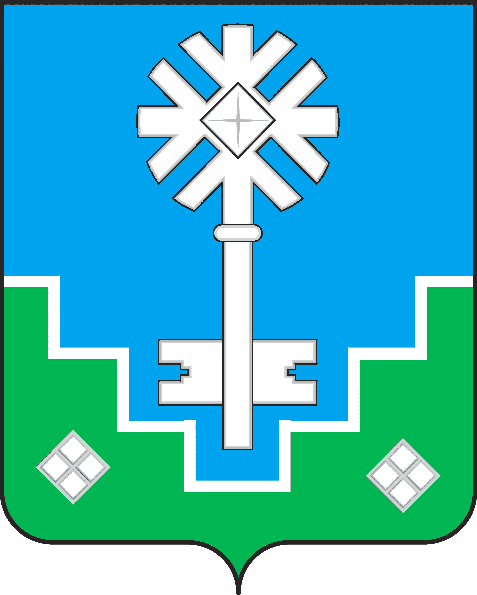 МИИРИНЭЙ ОРОЙУОНУН«Мииринэй куорат»МУНИЦИПАЛЬНАЙ ТЭРИЛЛИИ ДЬАhАЛТАТАУУРААХ